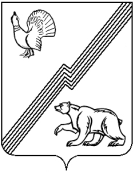 АДМИНИСТРАЦИЯ ГОРОДА ЮГОРСКАХанты-Мансийского автономного округа – Югры ПОСТАНОВЛЕНИЕ  от 25 февраля 2021 года							      № 206-пО внесении изменений в постановлениеадминистрации города Югорска от18.04.2019 № 799 «Об утверждении административного регламента предоставления муниципальной услуги «Предоставление информации об объектах недвижимого имущества, находящихся в муниципальной собственности и предназначенных для сдачи в аренду»В соответствии с Федеральным законом от 27.07.2010 № 210-ФЗ                «Об организации предоставления государственных и муниципальных услуг»,  постановлением администрации города Югорска от 21.09.2018 № 2582                 «О порядке разработки и утверждения административных регламентов предоставления муниципальных услуг»:1. Внести в приложение к постановлению  администрации города Югорска от 18.04.2019 № 799 «Об утверждении административного регламента предоставления муниципальной услуги «Предоставление информации об объектах недвижимого имущества, находящихся в муниципальной собственности и предназначенных для сдачи в аренду» (с изменениями от 28.12.2020 № 1991) следующие изменения:Абзац восьмой пункта 3 признать утратившим силу.1.2. Слова по тексту «и регионального порталов» заменить словом «портала» в соответствующем падеже.1.3. Абзац второй пункта 19 изложить в следующей редакции:«В случае обращения заявителя за получением муниципальной услуги в МФЦ срок предоставления муниципальной услуги исчисляется со дня передачи заявления о предоставлении муниципальной услуги в Департамент.».1.4. Пункт 21 изложить в следующей редакции:«21. Исчерпывающий перечень документов, необходимых в соответствии с законодательными и иными нормативными правовыми актами для предоставления муниципальной услуги, которые заявитель должен представить самостоятельно:заявление о предоставлении муниципальной услуги (далее – заявление).».1.5. Пункт 24 изложить в следующей редакции:«24. По выбору заявителя заявление представляется одним из следующих способов:- при личном обращении в Департамент или МФЦ;- почтовым отправлением, на адрес электронной почты  или факсимильной связью в адрес Департамента.».	1.6. Абзац первый пункта 25 изложить в следующей редакции:«25. В соответствии с требованиями пунктов 1, 2, 4 части 1 статьи 7 Федерального закона  №  210-ФЗ запрещается требовать от заявителей:».1.7. Абзац третий  пункта 30 изложить в следующей редакции:«Срок и порядок регистрации заявления о предоставлении муниципальной услуги в МФЦ осуществляется в соответствии с регламентом его работы. МФЦ обеспечивает передачу заявления в Департамент в порядке и сроки, установленные соглашением о взаимодействии между МФЦ и администрацией города Югорска, но не позднее следующего рабочего дня со дня регистрации заявления.».1.8. В пункте 35:1.8.1. В подпункте 3  слова «в полном объеме» исключить.1.8.2. Подпункт 4  дополнить словами «на адрес электронной почты».1.9. Пункт 37 изложить в следующей редакции:«37. МФЦ при предоставлении муниципальной услуги осуществляет следующие административные процедуры (действия):1) консультирование заявителей о порядке предоставления муниципальной услуги;2) прием заявления о предоставлении муниципальной услуги и передача его в Департамент;3) выдача заявителю документа, являющегося результатом предоставления муниципальной услуги.Предоставление муниципальной услуги осуществляется в соответствии с соглашением о взаимодействии между МФЦ и администрацией города Югорска.».1.10. После пункта 40 заголовок признать утратившим силу.1.11. Пункт 43 дополнить абзацем двенадцатым следующего содержания:«В случае указания заявителем информации о выдаче результата предоставления муниципальной услуги в МФЦ (отображается в заявлении о предоставлении муниципальной услуги), специалист Отдела, в день регистрации документов, являющихся результатом предоставления муниципальной услуги, обеспечивает их передачу в МФЦ.».1.12. После пункта 43 заголовки и пункты 44-46 признать утратившими силу.1.13. Пункт 48 признать утратившим силу.1.14. В пункте 54:1.14.1. В абзаце первом слова «и проектного управления администрации города Югорска» заменить словами «Ханты-Мансийского автономного округа – Югры».1.14.2. Абзац пятый признать утратившим силу.1.15. В приложении 1 к административному регламенту слова «В муниципальное автономное учреждение «Многофункциональный центр предоставления государственных и муниципальных услуг»» исключить.2. Опубликовать постановление в официальном печатном издании города Югорска и разместить на официальном сайте органов местного самоуправления города Югорска.3. Настоящее постановление вступает в силу после его официального опубликования.Исполняющий обязанностиглавы города Югорска				           	       Д.А. Крылов